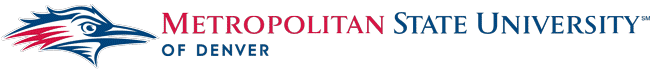 [DATE]	Social Security Administration:This letter is to confirm that [student name] has secured employment by [department hiring]. Please refer to the information below regarding the position of this student’s employment:[Title and nature of the student’s job: e.g. instructor, computer consultant, research assistant, service provider for individuals with disabilities, clerical assistant, library aide]Start date: MM/DD/YYYYStudent will work no more than 20hrs/weekDepartment Telephone Number: (303) 605-xxxxIf you have any questions, please do not hesitate to contact me.Respectfully,[NAME] [Ink signature – Student cannot use copies/scanned docs][TITLE/DEPARTMENT]